«Нарушения письменной речи»из опыта работыПодготовил учитель-логопед Бекетова О.Б.          (Слайд 2)           Письменная речь – одна из форм существования языка, противопоставленная устной речи. Это вторичная, более поздняя по времени возникновения форма существования языка.           «Письмо есть знаковая система фиксации речи, позволяющая с помощью графических элементов передавать информацию на расстоянии и закреплять ее во времени. Любая система письма характеризуется постоянным составом знаков». (Русский язык: Энциклопедия. М., 1979. С.205)       (Слайд 3)        Навык письма связан с устной речью и имеет собственную психологическую, сенсомоторную базу. Специальные операции письма: анализ звукового состава слова, подлежащего записи;перевод фонем (слышимых звуков) в графемы;«перешифровка» зрительных схем букв в кинетическую систему последовательных движений.       Сенсомоторной основой психического развития ребенка являются те координации, которые возникают между глазом и рукой, между слухом и голосом (А. Валлон).Способы отражения мозгом человека основных форм движущейся материизрительнопространственное различение;слуховое пространственное различение;кожноосязательное (тактильное) пространственное различение;костномышечное (кинестетическое) пространственное различение.(Слайд 4)       Главным средством познания пространственных признаков и отношений между предметами внешнего мира - это активное осязание руками вместе со зрением и выделение ведущей руки.(Слайд 5)По А.Н. Леонтьеву, (1983)  письмо включает три основные операции: а) символическое обозначение звуков речи, т. е. фонем, б)моделирование звуковой структуры слова с помощью графических символов в) графо-моторные операции. 	Каждая из них является как бы самостоятельным навыком (подсистемой) и имеет соответствующее психологическое обеспечение.а) Навык символизации, т. е. буквенного обозначения фонем- формируется на основе развивающихся у ребенка способностей к символизации более широкого плана: символической игры, изобразительной деятельности и др.- достаточная зрелость фонематического восприятия и языкового сознания.б) Моделирование звуковой структуры слова с помощью буквРеализация данного навыка на начальной стадии обучения грамоте происходит в два этапа:- фонологическое структурирование звуковой стороны слова, т. е. установление временной последовательности фонем, из которых оно состоит, - трансформация временной последовательности фонем в пространственную последовательность букв.в) Графо - моторные навыкиКонечное эффекторное звено в цепочке операций, составляющих письмо. Они могут оказывать влияние не только на каллиграфию, но и на весь процесс письма в целом. Например, наличие затруднений в изображении букв иногда настолько загружает внимание ребенка, что дезорганизует и все предшествующие операции.         Сенсомоторная база, или комплекс функциональных предпосылок письма, представляет собой многоуровневую систему, включающую большое количество когнитивных и речевых функций. Достигая минимально необходимого уровня зрелости, они создают оптимальные возможности для осуществления операций звуко-буквенной символизации, графического моделирования звуковой структуры слов и реализации графо-моторной программы.       Первые два рода операций в ситуациях фонетического письма (по правилам русской графики) протекают несколько иначе, чем в тех случаях, где требуется использование орфографических правил. (Слайд 6)  В первом случае ключевым процессом являетсяфонематический анализ,акустико-артикуляторная дифференциация фонемустановление звуко-буквенных соответствий по правилам графики. Основная нагрузка при этом падает на операции фонематического анализа и актуализацию звуко-буквенных ассоциаций.Во втором — более важным становитсяморфологический и лексико-грамматический анализ слов и предложений. Ключевой операцией здесь является решение орфографической задачи.        Психологическая структура деятельности письма несколько различается при создании разных форм письменной продукции: списывании, диктанте,изложении,сочинении, письменном сообщении различных жанров (письмо друзьям, дневник, конспект лекции, заявление, научное или художественное произведение).         Дополнительной сложностью, которая привносится в психологическую структуру творческой работы, является несовпадение жанров устных и письменных высказываний. 	У детей это расхождение особенно велико, так как у многих из них преобладает ситуативная, диалогическая форма речи. В основе же письменной речи лежит контекстная, монологическая речь.(Слайд 7)         Преподаватели видят, что детей с логопедическими проблемами за последнее время в процентном отношении стало намного больше. Подтверждает ли эти наблюдения логопедическая наука?Исследования М.М. Безруких показали, что количество детей, не готовых к обучению в школе, в 1980-х гг. в городе достигало 50 %, а в сельской местности — 75 %. По данным исследований петербургских ученых, в 1997— 1999 гг. среди первоклассников городских школ уже 59,7 % оказались не готовыми к школьному обучению.Ежегодно мы проводим обследование речевого развития первоклассников. Всего выявлено 62% (126 детей) обучающихся 1 классов с нарушениями в развитии устной речи.Дети группы рискасостояния риска академической неуспешности, обусловленные тем, что ученикам предъявляются требования, не соответствую­щие уровню развития у них значимых для школы интеллектуаль­ных и психофизиологических функций;	состояния социального риска, возникающие на фоне нарушений социально-личностных отношений ребенка с окружающей средой или личного внутреннего конфликта, который может быть связан с негативными переживаниями;состояния риска по здоровью, вызванные чрезмерным нервно-психическим напряжением ребенка, которое может быть предопределено и внешними по отношению к нему, и внутренними факторами. К первым относится завышенный уровень требований, предъявляемых как школой, так и родителями, ко вторым — состояние соматического и нервно-психического здоровья ученика;состояния комплексного риска, включающие в себя в той или иной степени признаки перечисленных выше состояний.(Слайд 8)Причины возникновения нарушений письменной речинаследственный фактор;у мальчиков в 3-4 раза чаще, чем у девочек;двуязычие в семье;отрицательная связь “мать – ребенок”;экран телевизора, современные технологии.          Следует отметить, что современные технологии ведут к росту безграмотности среди школьников — дисграфии (нарушение письма) и дислексии (нарушение чтения). Внедрение в жизненное пространство гаджетов оказало влияние не только на формирование устной речи, но и привело к зарождению особого вида письменной речи (SMS) без орфографических и синтаксических правил и форм вежливости, главной особенностью которой стали краткость и сокращение, коверкание слов. По мере взросления современные дети все чаще «слушают глазами», читая SMS-сообщения и переписку в чате, и «разговаривают пальцами». Самое главное, что школьники не хотят принимать знания о правильном написании! Зачем учить правила, когда в телефоне и на компьютере неправильно написанные слова всегда подчеркиваются и исправляются? Ведущие нейропсихологи свидетельствуют о неуклонно и повсеместно надвигающейся проблеме — «утрате современными детьми родного языка — несущей оси сознания».                          (Слайд 9)Нарушения письменной речи(Слайд 10)          Дислексия-это частичное расстройство процесса овладения чтением, проявляющееся в многочисленных повторяющихся ошибках стойкого характера, обусловленное несформированностью психических функций, участвующих в процессе овладения чтением.         Дисграфия -это частичное нарушение процесса письма, проявляющееся в стойких, повторяющихся ошибках, обусловленных несформированностью высших психических функций, участвующих в процессе письма.(Слайд 11)Дизорфография - специфическое системное расстройство формирования и автоматизации орфографического навыка письма, препятствующее полноценному овладению школьниками письменной речью и совершенствованию их лингвистических способностей. В основе этого расстройства лежит нарушение онтогенеза базовых предпосылок психической деятельности, отрицательно влияющие на своевременное и полноценное развитие операционально-технологических составляющих  функциональной системы орфографически правильного письма.Механизмы дислексий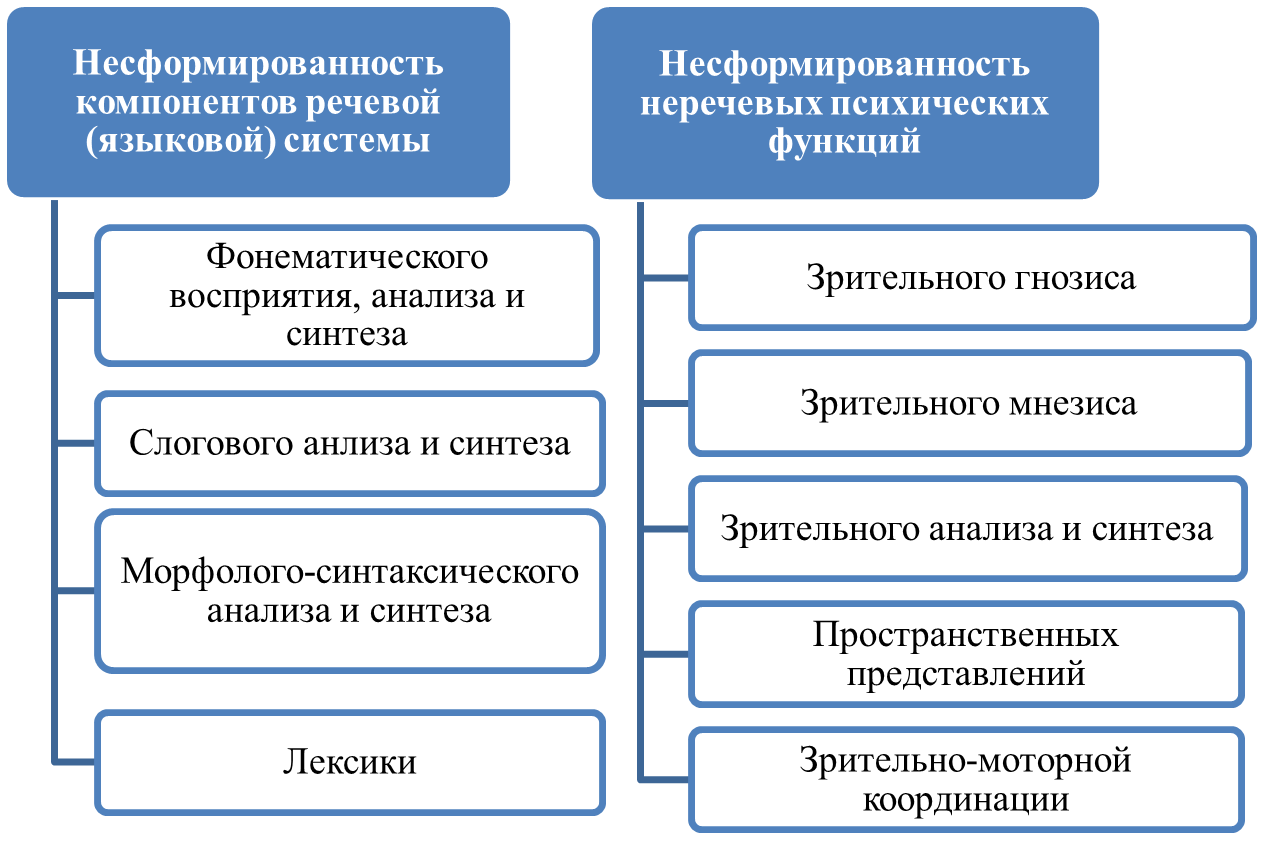 (Слайд 12)Классификация дислексий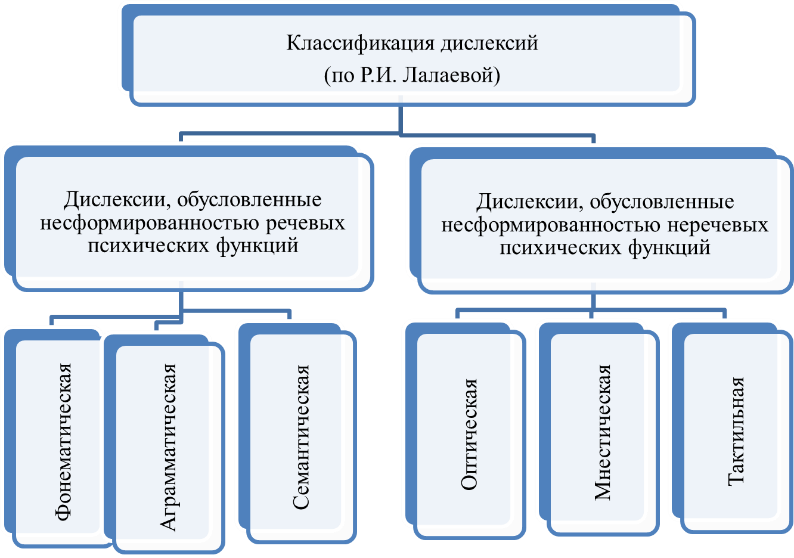 (Слайд 13)                     Механизмы дисграфии
Психологический подход к анализу механизмов дисграфии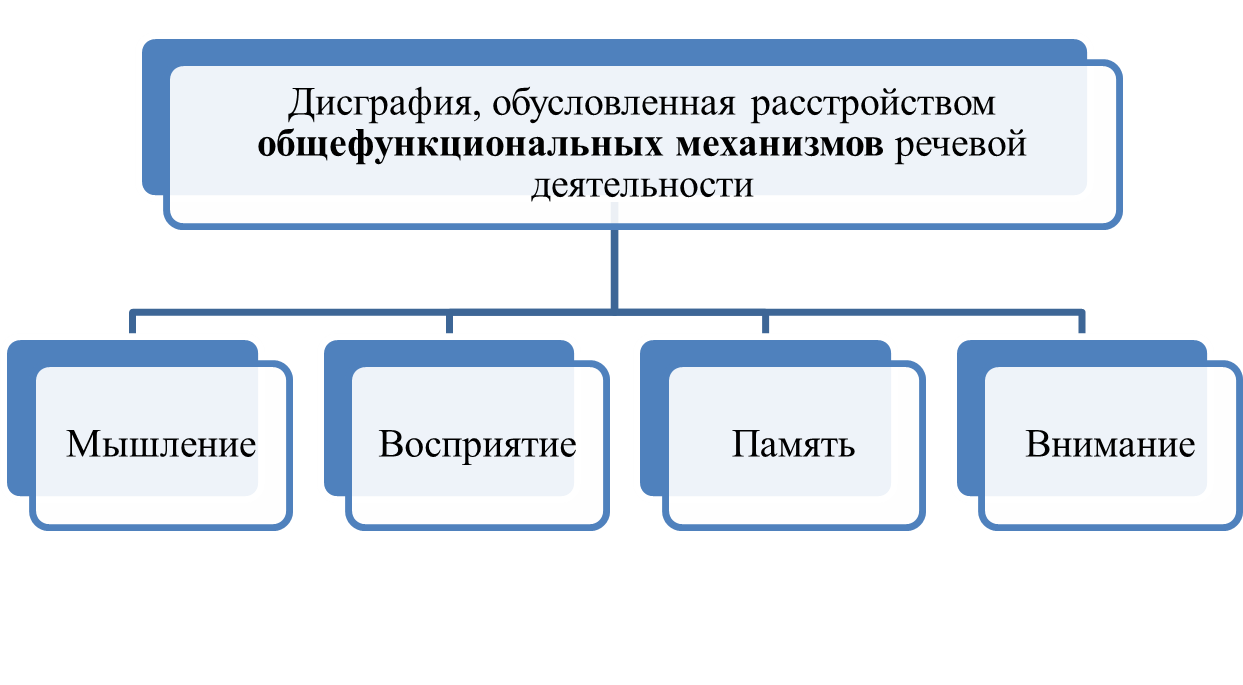 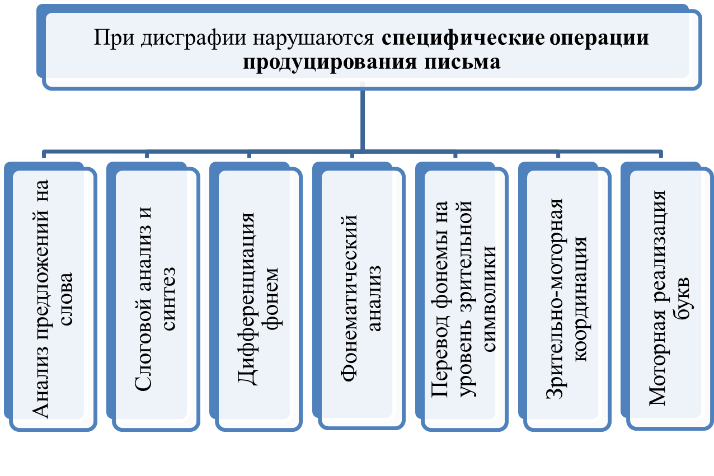 (Слайд 14)            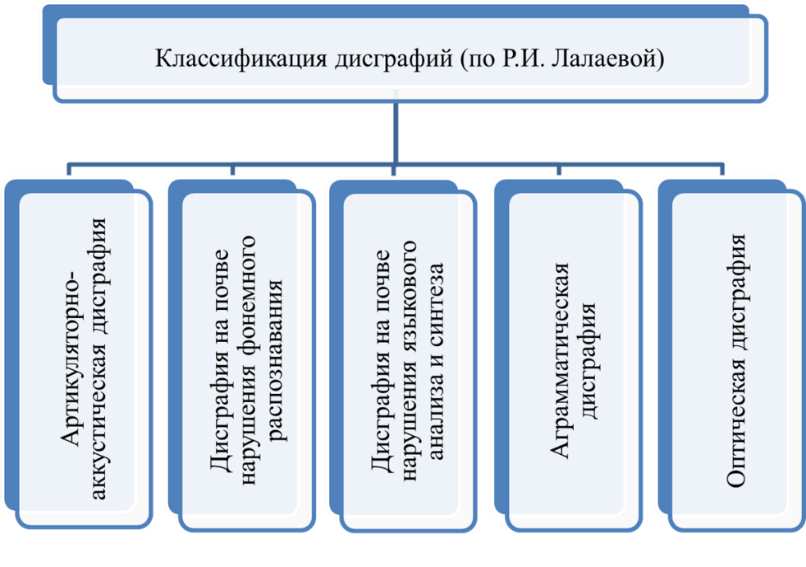 Виды дисграфических ошибок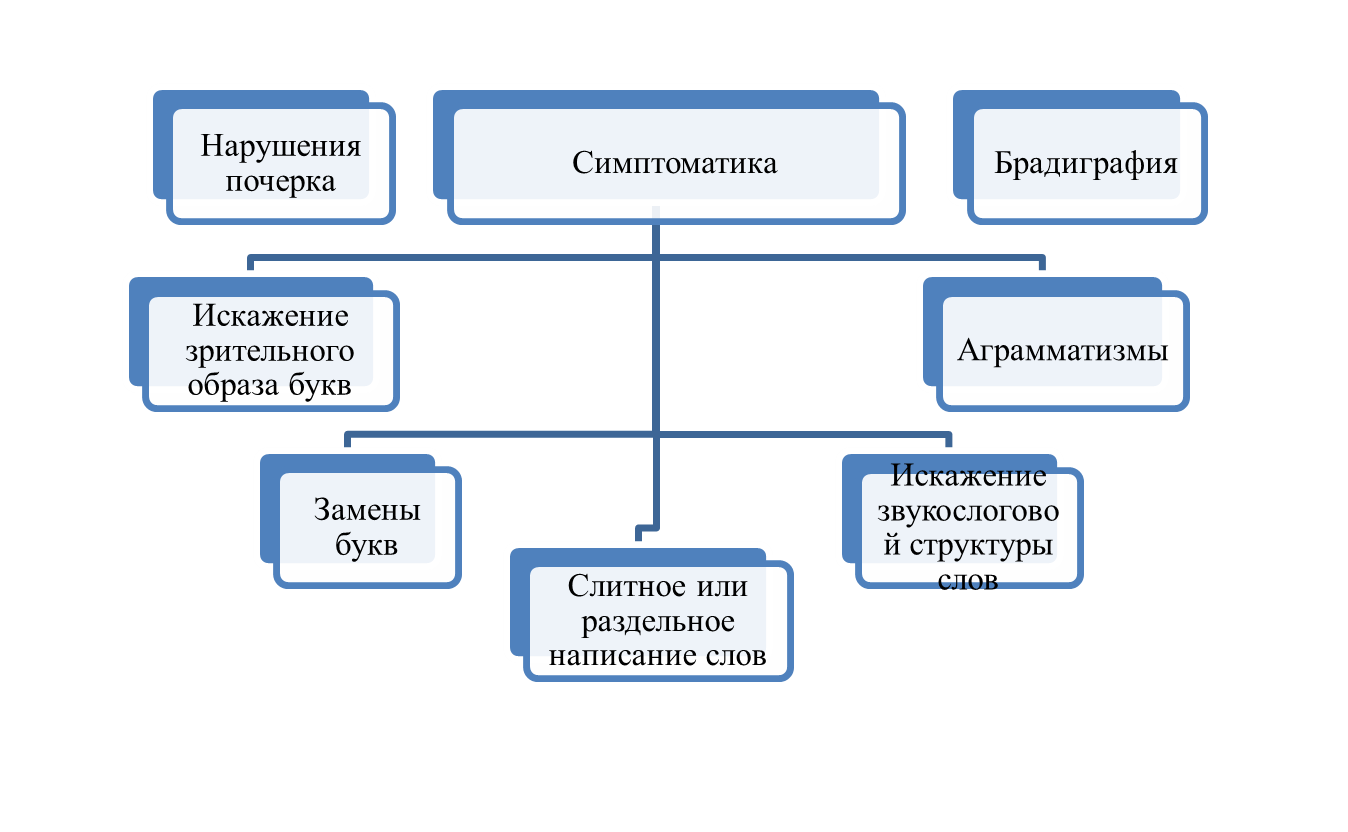 Артикуляторно-акустическая дисграфия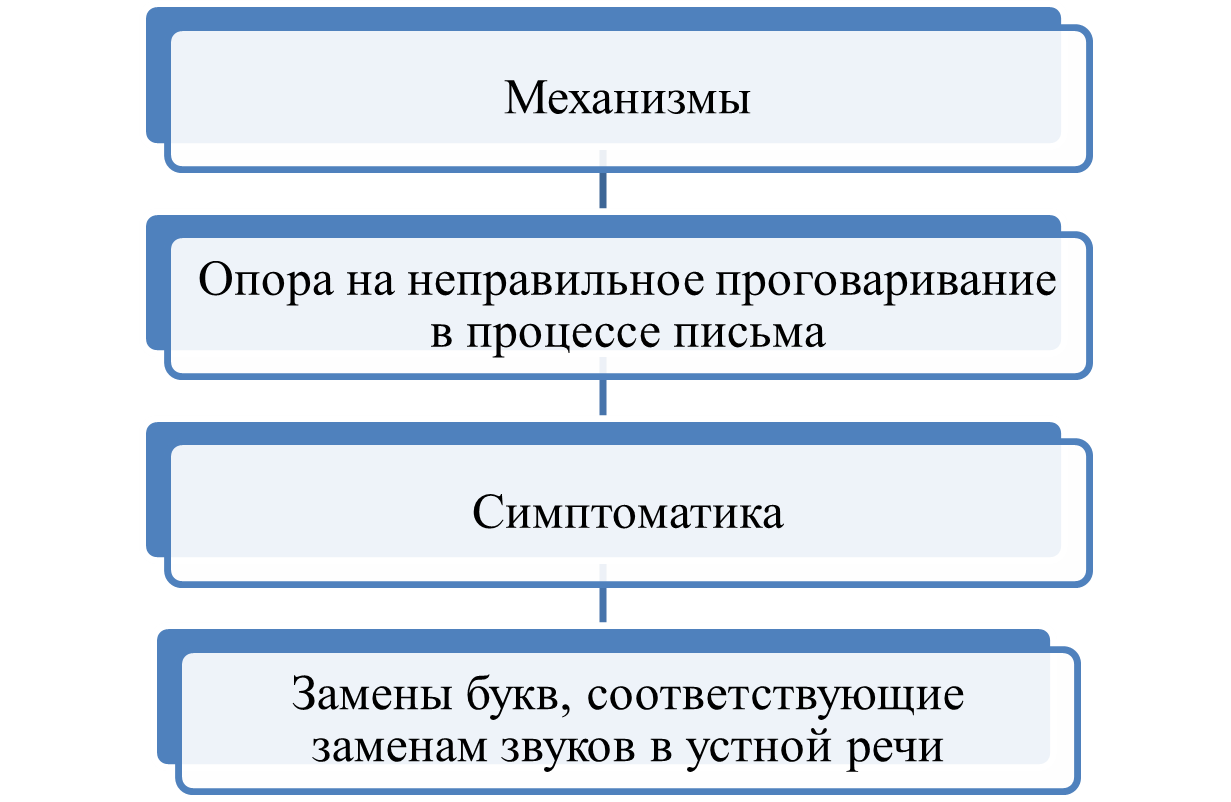 Дисграфия на почве нарушений фонемного распознавания (акустическая)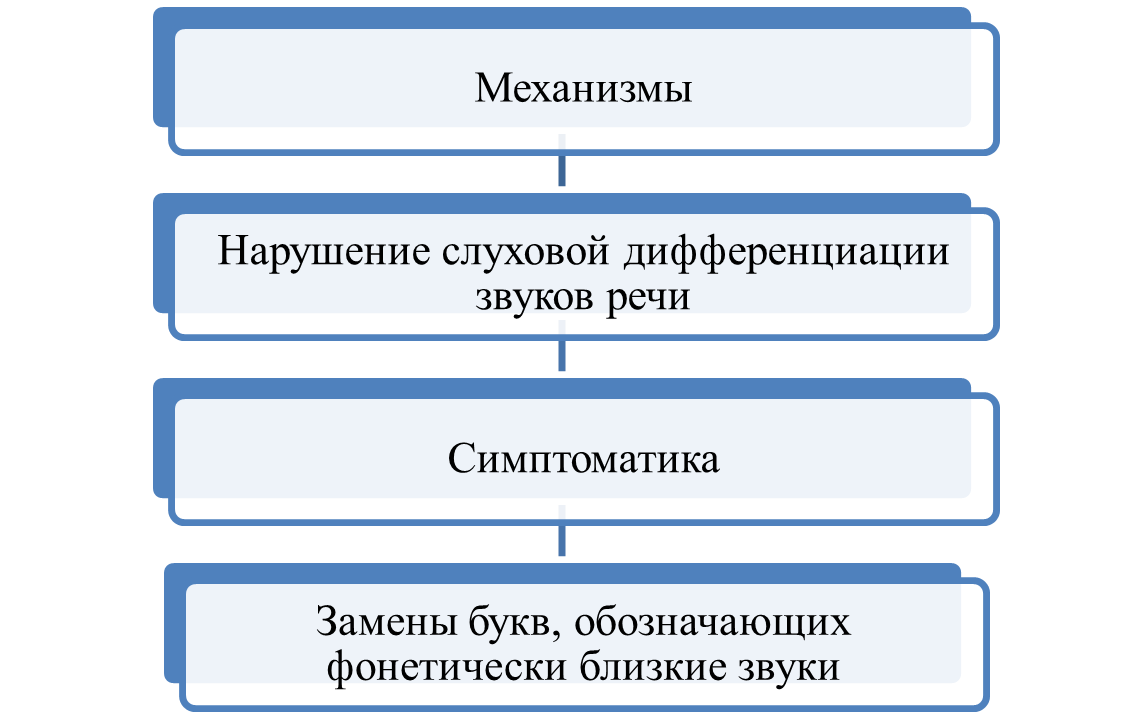 Оптическая дисграфия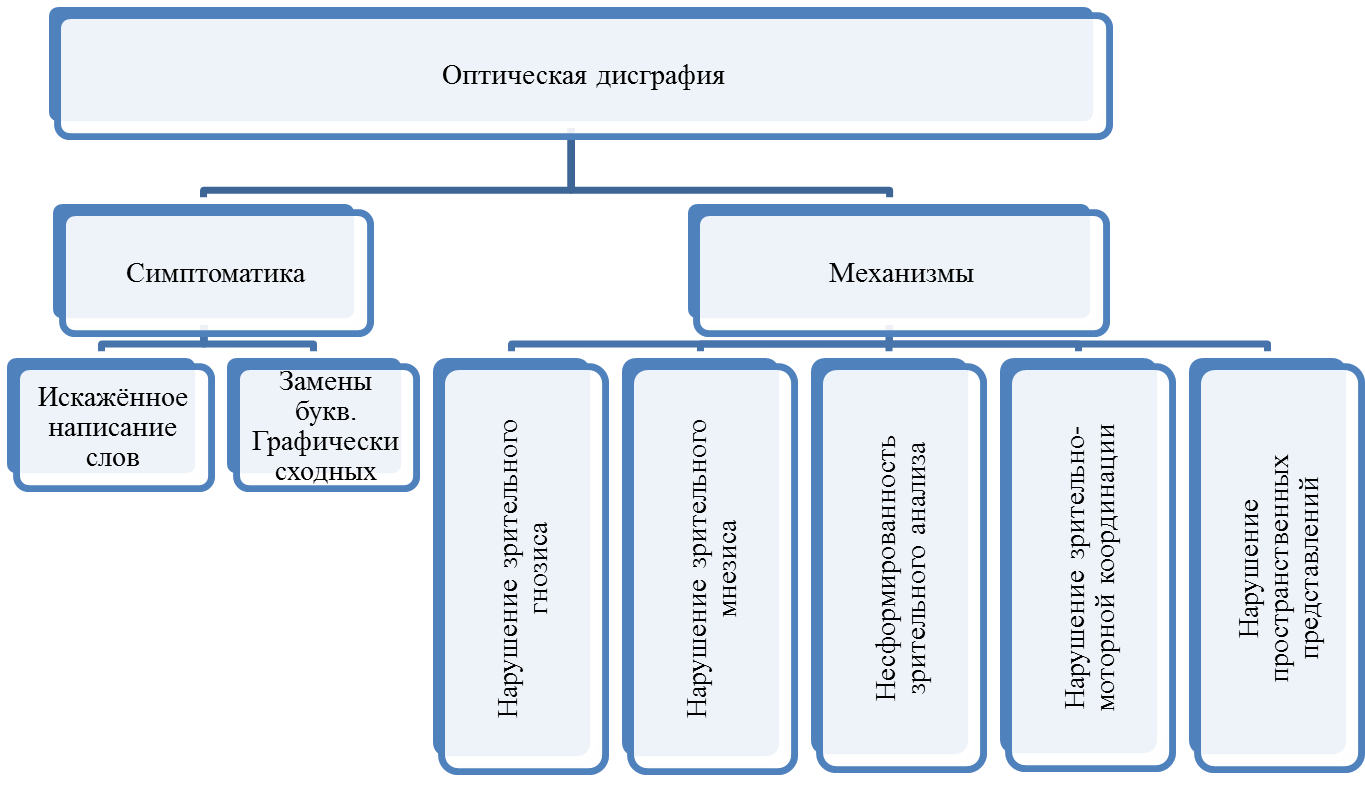 Специфические ошибки при дисграфииОшибки звукового анализачулан – «чунал», плюшевого – «плюшегово», ковром – «корвом», на лугах – «нагалух», взъерошился – «зверошился»он – «но», от школы – «то школы», из берегов – «зи берегов» зима «зиам», дети – «дейт» двор – «довр», стёр – «сёрт», брат – «барт» ярече, на речуку, сахахрный, деверьОшибки фонематического восприятияПо акустико-артикуляционному сходству:Д Т – «тавно».  3 – С «кослик», «вазилёк».Б – П «попеда», «бодарил»и дрЛабиализованные гласные: О – У – «звенит рочей». Ё – Ю – «клёква», «лёбит».Заднеязычные :Г – К – X – «черёмука», «гороговый».Сонорные: Р – Л – «хородный», «смерый»,  «лабота». Й – Л' .Свистящие и шипящие: С – Ш – «шиски». 3– Ж – «жажгли»,  «прузына».С – Щ – «нещёт».Аффрикаты: Ч – Щ – «стущал». ц _ ЧЦ «сквореч». Ч – Т – «черчит», Ц – Т девотька»…По кинетическому сходству:о а (в ударной позиции) – «бонт», «куполся», «ураки»,  «тетродь». др.б д «людит», «рыдоловы», «угача», «вородей»...»и у «прyрода», «села мuха», «на береги», «кукишка»...т л «стасли», «спанция», «стешил», «стисывать», «настал атрель».х ж «поймал еха», «можнатые», «дорохки», «нажодка».л я «февраЯь», «кяюч», «весеяо», «из серых ская».Г P Габота над ошибками, Ролова, Ролод, Гаки, Гастаял, Ролодный...Примеры персевераций в письме:  «у деда Модоза»;Примеры антиципации в письме: «на девевьях», «дод крышей».Ошибки на уровне слов, предложения.«и дут»,  «Пожарник поливает пожар», «большая белая пятно» …Что должно насторожить учителя начальной школы? В каких случаях он должен отправлять ребёнка к логопеду? Это Специфические ошибки   при чтении и письме.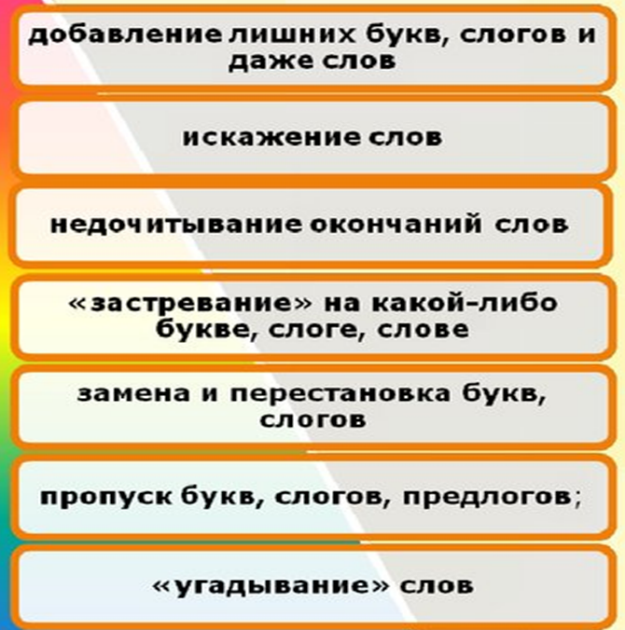 Могут ли учителя  как-то изменить структуру урока, добавить новых упражнений для предупреждения дисграфии и дислексии?Могут. Есть множество литературы и методических рекомендация для работы с детьми ОВЗ при инклюзивном образовании.Спасибо за внимание!